На основу 119. став 1. тачка 1) а у вези члана 83-86. Закона о основама система образовањаи васпитања ("Службени гласник РС", бр.88/2017,27/2018,10/2019) и члана 237-247. Статута ОШ“Свети Сава“(број 380/2018 од 16.05.2018.године) Школски одбор Основне школе "Свети Сава" у Бајиној Башти, на седници одржаној дана 28.02.2019.године донео је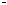 ПРАВИЛНИК О ДИСЦИПЛИНСКОЈ И МАТЕРИЈАЛНОЈ ОДГОВОРНОСТИ УЧЕНИКАI ОПШТЕ ОДРЕДБЕЧлан 1. Овим Правилником ближе се уређују обавезе ученика ,повреде обавеза ученика ,повреда забрана, васпитне и  васпитно-дисциплинске мере, васпитни и васпитно-дисциплински поступак, органи надлежни за изрицање васпитних и васпитно-дисциплинских мера, правна заштита и материјална одговорност ученика ОШ "Свети Сава" у Бајиној Башти (у даљем тексту:школа).Члан 2.У остваривању својих права ученик не сме да угрожава друге у остваривању права.                                                                               II ОБАВЕЗЕ УЧЕНИКАЧлан 3.Ученик има обавезу да:1) редовно похађа наставу и друге облике образовно-васпитног рада и да извршава своје
школске обавезе,2) поштује Правила понашања и друге опште акте школе, одлуку директора и органа школе у просторијама школе, школском дворишту и на другим местима на којима се изводиобразовно-васпитни рад;3) не закашњава на наставу и друге облике образовно-васпитног рада;
4) пристојно се понаша према другим ученицима, запосленима у школи, родитељима
ученика и трећим лицима и да се за решавање проблема у односима са другим
ученицима, наставницима, родитељима ученика или трећим лицима обрати дежурном
наставнику или одељењском старешини, а по потреби и другим лицима запосленим у
школи;5) ради на усвајању знања, вештина и вредносних ставова прописаних Школским
програмом, да прати сопствени напредак и извештава о томе наставнике и родитеље,
односно друге законске заступнике;6) у поступку оцењивања покаже своје стварно знање без коришћења разних облика
преписивања и других недозвољених облика помоћи;7) не омета извођење наставе и не напушта час или други облик образовно-васпитног рада
без претходног одобрења наставника;8) поштује личност других ученика, наставника и осталих запослених у школи;
9) долази у школу најкасније 10 минута пре почетка часа, а после знака за почетак наставе да се налази на свом радном месту, спреман за почетак часа;10) школу долази прикладно одевен за радне активности у школи, брине се о личној
уредности и хигијени, хигијени радних просторија и школске средине;11) води рачуна о својим одевним предметима, прибору и опреми, односно личним
стварима, а посебно за време трајања школских одмора.12) чува имовину школе и чистоћу и естетски изглед школских просторија, као и имовину других организација за време посета или извођења дела програма образовно-васпитног рада ван школе;13) стара се о очувању животне средине и понаша у складу са правилима еколошке етике,14) поштује и поступа по правилима утврђеним општим актима школе.Члан 4. Ученици, као одговорни учесници у образовању и васпитању, ради
превенције насиља, злостављања и занемаривања, обавезни су да: уважавају и поштују
личност других - ученика, запослених, родитеља и трећих лица; поштују правила школе и све оне акте којима се уређују њихова права, обавезе и одговорности; својим понашањем не изазивају, доприносе или учествују у насиљу и злостављању.III ОДГОВОРНОСТ УЧЕНИКАЧлан 5. Ученик може да одговара за лакшу повреду обавезе која је у време
извршења била прописана Статутом школе и овим Правилником, као и за тежу повреду
обавезе и повреду забране које су у време извршења биле прописане Законом о
основама система образовања и васпитања. За учињену повреду обавезе или повреду забране ученику се може изрећи
само једна васпитна односно васпитно-дисциплинска мера.
 Васпитне и васпитно-дисциплинске мере примењују се само према ученику појединцу, без обзира да ли је повреда учињена у групи или је учинио ученик појединац. Члан 6. Васпитна и васпитно-дисциплинска мера изриче се у школској години у којој
је учињена повреда обавезе ученика.Члан 7.Према ученику који врши повреду правила понашања у школи или не поштује одлуке директора и органа школе, неоправдано изостане са наставе пет часова, односно којисвојим понашањем угрожава друге у остваривању њихових права, школа ће уз учешће
родитеља, односно другог законског заступника, појачати васпитни рад активностима: у
оквиру одељењске заједнице, стручним радом одељењског старешине, педагога,
психолога, посебних тимова, а када је то неопходно да сарађује са одговарајућим
установама социјалне, односно здравствене заштите са циљем дефинисања и пружања
подршке ученику у вези са променом његовог понашања.Појачани васпитни рад покреће се закључком директора школе, а који се доставља педагогу/психологу школе, одељенском старешини и родитељима односно другим законским заступницима ученика Трајање појачаног васпитног рада са учеником утврђује се у сваком
конкретном случају зависно од личности ученика, повреде обавезе и последица које је
произвела учињена повреда.Лакше повреде обавеза ученикаЧлан 8.Лакше повреде обавеза ученика су:
1) неоправдано изостајање са наставе и других облика образовно – васпитног рада до 25 часова у току школске године;2) ометање рада у одељењу и неоправдано учестало закашњавање на часове или раније  напуштање часа без одобрења наставника;3) не чува од оштећења и уништења ђачку књижицу, сведочанство и друге јавне исправе које школа издаје;4) непридржавање правила понашања у школи утврђеним Правилима о понашању ученика, запослених и родитеља/другог законског заступника ученика и другим општим актима  Школе, непридржавање одлука надлежних органа Школе;6) непристојно понашање према ученицима, наставницима и другим радницима Школе;7) изазивање нереда у школи и школском дворишту (расправе,ситне чарке);8) немаран однос према раду, наставним средствима, имовини Школе и имовини других правних лица за време извођења дела образовно-васпитног рада или организованих посета;9) злоупотреба лекарског оправдања;10) коришћење мобилног телефона, електронских уређаја, вокмена и других средстава којима се ремети дисциплина на часу или на другим облицима образовно-васпитног рада а којима се не угрожавају права других и не служи за превару у поступку оцењивања; 11) оштећење школске зграде, просторија, инвентара, инсталација и друге имовине у просторијама школе, имовине и прибора запослених, односно имовине других правних лица за време посете или извођења дела програма образовно васпитног рада ван школе;12) улази у зборницу и друге службене просторије без позива и одобрења; 13) не да на увид родитељу, односно другом законском заступнику ђачку књижицу, у коју одељенски старешина уноси обавештења, успех, васпитно-дициплинске мере и друго;14) недисциплиновано понашање у учионици и другим просторијама Школе за време трајања наставе, испита као и на другим облицима образовно-васпитног рада у оквиру спортских, културних или других активности и задржавање у ходницима школе за време часа;15) непримерено одевање у Школи или другом правном лицу за време школских активности;16) у својству редара не припреми средства и услове за наставу, не пријави свако оштећење школске или личне имовине и не обавештава наставнике о одсуству ученика;17) у својству дежурног ученика не пријави дежурном наставнику, улаз лица без идентификације;18) у својству дежурног ученика самовољно напусти дежурство;19) одбије да примени мере заштите и безбедности ученика у школи, на екскурзији, организованој настави или ваннаставним активностима ван школе;20) преправка, дописивање података у писменим, контролним и другим задацима који служе за проверу знања ученика, након прегледања истог од стране предметног наставника;21) понављања насилног понашања са првог нивоа када васпитни рад није делотворан;22) насилно понашање са другог нивоа када појачан васпитни рад није делотворан.Теже повреде обавезаЧлан 9. Теже повреде обавеза ученика прописане Законом о основама система образовања и васпитања су:1) уништење, оштећење, скривање, изношење, преправка или дописивање података у
евиденцији коју води школа или друга организација, односно орган;2) преправка или дописивање података у јавној исправи коју издаје школа или орган,
односно исправи коју изда друга организација;3) уништење или крађа имовине школе, привредног друштва, предузетника, ученика или
запосленог;4) поседовање, подстрекавање, помагање, давање другом ученику и употреба алкохола,
дувана, наркотичког средства или психоактивне супстанце;5) уношење у школу или другу организацију оружја, пиротехничког средства или другог
предмета којим може да угрози или повреди друго лице;6) понашање ученика којим угрожава властиту безбедност или безбедност других ученика,
наставника и запослених у школи, у школским и другим активностима које се остварују ван
школе, а које школа организује и које доводи до њиховог физичког и психичког
повређивања;7) употреба мобилног телефона, електронског уређаја и другог средства у сврхе којима се
угрожавају права других или у сврхе преваре у поступку оцењивања;8) неоправдано изостајање са наставе и других облика образовно-васпитног рада више од
25 часова у току школске године, од чега више од 15 часова након писменог обавештавања
родитеља, односно другог законског заступника од стране школе;9) учестало чињење лакших повреда обавеза у току школске године, под условом да су
предузете неопходне мере из члана 83. став 1.Закона о основама система образовања и
васпитања , (члан 7 . став 1. овог Правилника), ради корекције понашања ученика.Учестало чињење лакших повреда обавеза које се сматра тежом повредом обавеза ученика из става 1. тачка 9) овог члана је када ученик у току школске године после
изречене васпитне  мере укор одељењског већа и даље чини лакше повреде обавеза
ученика.За повреде из става 1. тач. 8) и 9) овог члана обавезна је поступност у изрицању мераПовреда  забранаЧлан 10.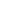  Забране утврђене Законом о основама система образовања и васпитања за
чију повреду одговара ученик су:1. Забрана дискриминације2. Забрана насиља ,злостављања и занемаривања3. Забрана понашања које вређа углед, част или достојанство. Повреду забране од стране ученика из  Закона оосновама система образовања и васпитања представља сваки облик дискриминације,злостављања, као и психичког и физичког насиља, вређање угледа, части или достојанства другог ученика, наставника, стручног сарадника или запосленог у школи.Забрана дискриминацијеЧлан 11.		У установи су забрањене дискриминација и дискриминаторско поступање, којим се на  непосредан или посредан, отворен или прикривен начин, неоправдано прави разлика или неједнако поступа, односно врши пропуштање (искључивање, ограничавање или давање првенства), у односу на лице или групе лица, као и на чланове њихових породица или њима блиска лица на отворен или прикривен начин, а који се заснива на раси, боји коже,прецима, држављанству, статусу мигранта, односно расељеног лица, националној припадности или етничком пореклу, језику, верским или политичким убеђењима, полу,родном идентитету, сексуалној оријентацији, имовном стању, социјалном и културном пореклу, рођењу, генетским особеностима, здравственом стању, сметњи у развоју и инвалидитету, брачном и породичном статусу, осуђиваности, старосном добу, изгледу,чланству у политичким, синдикалним и другим организацијама и другим стварним,односно претпостављеним личним својствима, као и по другим основима утврђеним законом којим се прописује забрана дискриминације.Не сматрају се дискриминацијом посебне мере уведене ради постизања пуне
равноправности, заштите и напретка лица, односно групе лица која се налазе у неједнаком
положају.Школа  је дужна да предузме све мере прописане Законом  и  подзаконским актима када се посумња или утврди дискриминаторно понашање у установи.Ближе критеријуме за препознавање облика дискриминације од стране, ученика  у
Школи , поступање Школе  када се посумња или утврди дискриминаторно понашање, начине спровођења превентивних и интервентних активности, обавезе и одговорности ученика, и друга питања од значаја за заштиту од дискриминације, прописана су посебним правилником који се непосредно примењује.Забрана насиља, злостављања и занемаривањаЧлан 12.У Школи је забрањено физичко, психичко, социјално, сексуално, дигитално и свако другонасиље, злостављање и занемаривање, ученика.Под насиљем и злостављањем подразумева се сваки облик једанпут учињеног, односно понављаног вербалног или невербалног понашања које има за последицу стварно илипотенцијално угрожавање здравља, развоја и достојанства личности  ученика.Установа је дужна да одмах поднесе пријаву надлежном органу ако се код ученика
примете знаци насиља, злостављања или занемаривања.Под физичким насиљем,  сматра се: физичко кажњавање ученика;свако понашање које може да доведе до стварног или потенцијалног телесног
повређивања ученика, насилно понашање ученика према другом ученику, одраслом или
запосленом.Под психичким насиљем, сматра се понашање које доводи до тренутног или трајног угрожавања психичког и емоционалног здравља и достојанства.Под социјалним насиљем,  сматра се искључивање, ученика из групе вршњака и различитих облика активности установеПод сексуалним насиљем и злостављањем, сматра се понашање којим се
ученик сексуално узнемирава, наводи или приморава на учешће у сексуалним
активностима које не жели, не схвата или за које није развојно дорастао или се користи за
проституцију, порнографију и друге облике сексуалне експлоатације.Под дигиталним насиљем и злостављањем, сматра се злоупотреба
информационо -комуникационих технологија која може да има за последицу повреду друге личности и угрожавање достојанства и остварује се слањем порука електронском поштом,смс-ом, ммс-ом, путем веб-сајта (wеб сите), четовањем, укључивањем у форуме, социјалне мреже и другим облицима дигиталне комуникације.Школа  је дужна да надлежном органу пријави сваки облик насиља, злостављања и
занемаривања у установи.Члан 13.Забрана понашања које вређа углед, част или достојанствоЗабрањено је свако понашање, ученика према запосленом, ученика према другом,
ученику или одраслом, којим се вређа углед, част или достојанство.Директор Школе дужан је да у року од три дана од дана сазнања за повреду забране изстава 1. овог члана предузме одговарајуће активности и мере у оквиру надлежности
Школе.Ближе услове о начинима препознавања  дискриминаторног понашања,понашања  којима се вређа углед, част или достојанство у установи,министар је  прописао  посебним правилником који се непосредно примењује.Поступање установе када се посумња или утврди вређање угледа, части или достојанства,начине спровођења превентивних и интервентних активности, услове и начине за процену ризика, начине заштите и друга питања од значаја за заштиту, министар је прописао  посебним правилником који се непосредно примењује.Члан 14. Исти облици насиља, злостављања и занемаривања могу да се појаве на
више нивоа, али се разликују у интензитету, степену ризика, учесталости, последицама иучесницима. Насиље и злостављање, у складу са Протоколом поступања у одговору нанасиље и злостављање, разврстава се у три нивоа у ситуацијама када су актери насиља излостављања ученици (ученик-ученик, ученик-запослени).Члан 15.У први ниво насиља и злостављања сврстани су следећи облици насиља и злостављања: Облици физичког насиља и злостављања су, нарочито: ударање чврга,
гурање, штипање, гребање, гађање, чупање, уједање, саплитање, шутирање, прљање.
 Облици психичког насиља и злостављања су, нарочито: омаловажавање,
оговарање, вређање, ругање, називање погрдним именима, псовање, етикетирање,
имитирање, "прозивање". Облици социјалног насиља и злостављања су, нарочито: добацивање,
подсмевање, искључивање из групе или заједничких активности, фаворизовање на основу
различитости, ширење гласина. Облици сексуалног насиља и злостављања су, нарочито, неумесно, са
сексуалном поруком: добацивање, псовање, ласцивни коментари, ширење прича,
етикетирање, сексуално недвосмислена гестикулација. Облици насиља и злостављања злоупотребом информационих технологија
и других комуникационих програма су, нарочито: узнемиравајуће позивање, слање
узнемиравајућих порука смс-ом, ммс-ом.Члан 16.У други ниво насиља и злостављања сврстани су следећи облици насиља и злостављања: Облици физичког насиља и злостављања су, нарочито: шамарање, ударање,
гажење, цепање одела, "шутке", затварање, пљување, отимање и уништавање имовине,
измицање столице, чупање за уши и косу. Облици психичког насиља и злостављања су, нарочито: уцењивање,
претње, неправедно кажњавање, забрана комуницирања, искључивање, манипулисање.
 Облици социјалног насиља и злостављања су, нарочито: сплеткарење,
ускраћивање пажње од стране групе (игнорисање), неукључивање, неприхватање,
манипулисање, искоришћавање. Облици сексуалног насиља и злостављања су, нарочито: сексуално
додиривање, показивање порнографског материјала, показивање интимних делова тела,
свлачење. Облици насиља и злостављања злоупотребом информационих технологија
су, нарочито: оглашавање, снимање и слање видео записа, злоупотреба блогова, форума и
четовања, снимање камером појединаца против њихове воље, снимање камером
насилних сцена, дистрибуирање снимака и слика.Члан 17.У трећи ниво насиља и злостављања сврстани су следећи облици насиља и злостављања: облици физичког насиља и злостављања су, нарочито: туча, дављење,
бацање, проузроковање опекотина и других повреда, ускраћивање хране и сна, излагање
ниским температурама, напад оружјем;облици психичког насиља и злостављања су, нарочито: застрашивање, уцењивање уз озбиљну претњу, изнуђивање новца или ствари, ограничавање кретања,навођење на коришћење наркотичких средстава и психоактивних супстанци, укључивање у деструктивне групе и организације; облици социјалног насиља и злостављања су, нарочито: претње, изолација,
малтретирање групе према појединцу или групи, организовање затворених група (кланова)
које има за последицу повређивање других; облици сексуалног насиља и злостављања су, нарочито:, завођење од
стране одраслих, подвођење, злоупотреба положаја, навођење, изнуђивање и принуда на
сексуални чин, силовање, инцест; облици насиља и злостављања злоупотребом информационих технологија
су, нарочито: снимање насилних сцена, дистрибуирање снимака и слика, дечија
порнографија.Члан 18.Насилно понашање са трећег нивоа може да буде третирано као тежаповреда обавеза и као повреда забране утврђене Законом о основама система
образовања и васпитања, у зависности од околности (последице, интензитет, учесталост,
учесници, време, место, начин и др.), што процењује тим за заштиту и директор школе.Забрана страначког организовања и деловањаЧлан 19. У Школи није дозвољено страначко организовање и деловање и  коришћење простора школе у те сврхе.IV ВАСПИТНЕ И ВАСПИТНО-ДИСЦИПЛИНСКЕ МЕРЕЧлан 20. Васпитна и васпитно-дисциплинска мера може да се изрекне ученику ако је
школа претходно предузела неопходне активности из члана 7. овог Правилника.
 Ако школа није претходно предузела неопходне активности из члана 7.
овог Правилника, предузеће их пре изрицања мере.Када предузете неопходне активности доведу до позитивне промене понашања ученика,обуставиће се поступак, осим ако је учињеном повредом забране из чл. 110-112. Закона оосновама система образовања и васпитања, озбиљно угрожен интегритет другог лица.                                                       Члан 21.Када малолетни ученик изврши повреду обавезе, односно забране из чл. 110-112. Закона о основама система образобвања и васпитања, школа одмах, а најкасније наредног радног дана обавештава родитеља, односно другог законског заступника и укључује га у
одговарајући поступак.Васпитне мереЧлан 22.За лакшу повреду обавеза ученика, могу да се изрекну васпитне мере: - опомена- укор одељенског старешине- укор одељенског већа, на основу изјашњавања наставника који остварују наставу у одељењу ученика.
Члан 23.Васпитна мера изриче се ученику за лакшу повреду обавезе, без вођења васпитно -
дисциплинског поступка.                                                                 Члан 24. Опомену и укор одељењског старешине изриче одељењски старешина, а
укор одељењског већа изриче одељењско веће.Члан 25.Опомена се изриче ученику за учињену лакшу повреду обавеза ученика, као и за лакшу повреду обавеза ученика због неоправданог изостајања са наставе до 8 часова.Опомену изриче одељењски старешина.Члан 26. Укор одељењског старешине изриче се за лакшу повреду обавеза ученика,
као и за лакшу повреду обавеза ученика због неоправданог изостајања са наставе од 9 до
17 часова. Одлуку о изрицању васпитне мере укор одељењског старешине доноси
одељењски старешина.Члан 27. Укор одељењског већа изриче се ученику за поновљену лакшу повреду
обавеза ученика а претходдно му је изречена васпитна мера укор одељењског старешине.
 Укор одељењског већа изриче се ученику лакшу повреду обавеза ученика
која је учињена са отежавајућим околностима. Укор одељењског већа изриче се ученику и за лакшу повреду због
неоправданог изостајања са наставе од 18 до 25 часова. Одлуку о изрицању васпитне мере укор одељењског већа доноси
одељењско веће, на предлог одељењског старешине, већином гласова укупног броја
чланова.Члан 28.Школа, упоредо са изрицањем васпитне, односно васпитно-дисциплинске мере, одређује ученику и обавезу обављања друштвено-корисног, односно хуманитарног рада, који се одвија у просторијама школе или ван просторија школе под надзором наставника, односно стручног сарадника. Друштвено-користан, односно хуманитарни рад, школа одређује ученику у складу са
тежином учињене повреде, водећи рачуна о психофизичкој и здравственој способности,узрасту и достојанству ученика, о чему је дужна да одмах обавести родитеља, односно
другог законског заступника.Друштвено користан рад,активности, уз изречену васпитну меру за лакшу повреду обавеза ученика:		Евидентирање и извештај о ефектима друштвено корисног, односно хуманитархог рада води одељењски старешина или лице задужено за праћење, у сарадњи са педагошком службом  а у зависности од нивоа насиља, на начин( у табели) за евиденцију израђену од стране стручне службе школе.Васпитно-дисциплинске мере Члан 29.Мера из овог члана изриче се ученику након спроведеног васпитно-дисциплинског
поступка и утврђене одговорности.За тежу повреду обавеза ученика, могу да се изрекну васпитно-дисциплинске мере:
- укор директора- укор Наставничког већа.Члан 30.За учињену повреду забране из члана 110-112. Закона о основама система образовања и васпитања, могу да се изрекну васпитно-дисциплинске мере:- укор директора - укор Наставничког већа- премештај ученика од петог до осмог разреда у другу основну школу на основу
 одлуке Наставничког већа, уз сагласност школе у коју прелази, a уз
 обавештавање родитеља односно другог законског заступника;Члан 31. Укор директора изриче се ученику за учињену тежу повреду обавеза
ученика утврђену Законом о основама система образовања и васпитања и овим
Правилником као и за тежу повреду обавеза ученика - неоправдано изостајање са наставе
и других облика образовно-васпитног рада више од 26-30 часова у току школске године, од чега више од 15 часова након писменог обавештавања родитеља, односно старатеља од стране школе. Укор директора изриче се ученику за учињену повреду забране из члана
110-112. Закона о основама система образовања и васпитања у складу са Правилником о
протоколу поступања у установи у одговору на насиље, злостављање и занемаривање.
 Укор директора изриче се ученику за поновљену лакшу повреду обавезаученика, а претходно му је изречена васпитна мера укор одељењског већа.Члан 32. Укор Наставничког већа изриче се ученику за поновљену тежу повреду
обавеза ученика а претходно му је изречена васпитно-дисциплинска мера укор директора.
 Укор Наставничког већа изриче се ученику за тежу повреду обавеза ученика
која је учињена са отежавајућим околностима. Укор Наставничког већа изриче се ученику за тежу повреду обавеза ученика
- неоправдано изостајање са наставе и других облика образовно-васпитног рада више од
30 часова у току школске године, од чега више од 15 часова након писменог обавештавања
родитеља, односно другог законског заступника од стране школе, а претходно му је
изречена васпитно-дисциплинска мера укор директора због неоправданог изостајања.
 Укор Наставничког већа изриче се ученику за учињену повреду забране из
члана 110-112. Закона о основама система образовања и васпитања у складу са
Правилником о протоколу поступања у установи у одговору на насиље, злостављање и
занемаривање. Одлуку о изрицању васпитно-дисциплинске мере укор наставничког већа
доноси Наставничко веће, већином гласова укупног броја чланова.Члан 33. Ученик од V до VIII разреда може бити, на основу одлуке Наставничког
већа, премештен у другу основну школу уз сагласност школе у коју прелази a уз
обавештавање родитеља односно другог законског заступника ,ако учини повреду забране
из члана 110-112. Закона о основама система образовања и васпитања. Одлуку о изрицању васпитно-дисциплинске мере из става 1. овог члана
доноси Наставничко веће, већином гласова укупног броја чланова.Члан 34.Школа, упоредо са изрицањем  васпитно-дисциплинске мере, одређује
ученику и обавезу обављања друштвено-корисног, односно хуманитарног рада, који се
одвија у просторијама школе или ван просторија школе под надзором наставника, односно
стручног сарадника уз подршку осталих запослених. 	Друштвено-користан, односно хуманитарни рад, школа одређује ученику у складу са тежином учињене повреде, водећи рачуна о психофизичкој и здравственој способности
узрасту и достојанству ученика, о чему је дужна да одмах обавести родитеља, односнодругог законског заступника.		Ближе услове о начину, садржају, дужини, месту и времену обављања и другим питањима од значаја за обављање друштвено-корисног, односно хуманитарног рада, прописани су посебним подзаконским актом ,који се непосредно примењује, и овим правилником.Друштвено користан рад,активности, уз изречену васпитно- дисциплинску меру за тежу повреду обавезаДруштвено користан рад,активности, уз изречену васпитно -дисциплинску меру за повреду забрана		 Евидентирање и извештај о ефектима друштвено корисног, односно хуманитархог рада води одељењски старешина или лице задужено за праћење, у сарадњи са педагошком службом  а у зависности од нивоа насиља, на начин( у табели) за евиденцију израђену од стране стручне службе школе.Поступак утврђивања одговорности ученикаЧлан 35. Приликом утврђивања одговорности ученика треба имати у виду да
васпитна ,односно васпитно-дисциплинска мера није сама себи циљ, већ да има васпитни и
превентивни карактер. Васпитне и васпитно-дисциплинске мере због неоправданог изостајања ученика се изричу поступно.
 Одељењски старешина је дужан да води рачуна о поступности у изрицању
васпитних и васпитно-дисциплинских мера.Члан 36.Обавезе одељењског старешине:- да евидентира понашање и опише учињену лакшу повреду обавезе ученика,- да заустави свако дискриминаторно или непримерено понашање и смири учеснике сукоба
- да о ученику који је начинио више лакших повреда или тежу повреду обавезе
 обавести директора школе, ради предузимања активности појачаног васпитног
 рада, и о томе обавести родитеља,- да изриче васпитне мере опомена и укор одељењског старешине односно да
 предложи одељењском већу изрицање укора одељењског већа,
- води евиденцију о изреченим васпитним и васпитно-дисциплинским мерама у
 свом одељењу,- да обавести ученика, као и родитеља односно другог законског заступника ученикао учињеној повреди обавеза или повреди забране,изреченим мерама и активностима друштвено корисног рада уз изречене мере.Члан 37.Обавезе предметног наставника:- да обавести одељењског старешину о учињеној повреди обавезе ученика илиповреди забране;пружи  доказе о учињеној повреди или укаже на доказе о повреди обавеза ученикада писану изјаву о повреди обавеза ученика или  повреди забране  ученика и запосленог.да заустави свако дискриминаторно или непримерено понашање и смири учеснике сукобаПоступак за лакше повреде обавезаЧлан 38. Васпитна мера за лакшу повреду обавеза из члана 8. овог Правилника
изриче се ученику без вођења васпитно-дисциплинског поступка.Члан 39. Утврђивање чињеничног стања поводом лакше повреде обавеза ученика
спроводи одељењски старешина. Пре изрицања васпитне мере одељењски старешина је дужан да ученика
усмено саслуша, а по потреби да прикупи и друге доказе ради утврђивања чињеница,
односно околности под којима је повреда учињена као и утврђивања одговорности
ученика.
Члан 40. Пре изрицања васпитне мере школа мора предузети неопходне активности
појачаног васпитног рада из члана 7. овог Правилника. О спровођењу активности из става 1. овог члана стара се одељењски
старешина у сарадњи са педагошком- психолошком  службом . Када предузете неопходне активности појачаног васпитног рада доведу до
позитивне промене у понашању ученика, а васпитна мера још није изречена, радње за
утврђивање одговорности ученика ће се обуставити.Члан 41. Приликом доношења одлуке о изрицању васпитне мере одељењски
старешина као надлежни орган ће имати у виду тежину учињене повреде и њене
последице, степен одговорности ученика, околности под којима је повреда учињена,
раније понашање ученика, понашање после учињене повреде, узраст ученика и друге
олакшавајуће и отежавајуће околности.Члан 42. Одељењски старешина је дужан да о учињеној лакшој повреди обавезе
ученика и изреченој васпитној мери и друштвено корисном раду активностима,уз изречену меруобавести родитеља, односно другог законског заступника ученика и да уредно води евиденцију о изреченим мерама и активностима уз изречену меру.Поступак за теже повреде обавеза и повреде забранеЧлан 43. За теже повреде обавеза ученика и за повреде забране из члана 110-112.
Закона о основама система образовања и васпитања школа мора водити васпитно-
дисциплински поступак о ком мора бити обавештен родитељ, односно други законски
заступник ученика. Васпитно-дисциплинска мера изриче се ученику након спроведеног
васпитно-дисциплинског поступка и утврђене одговорности.Члан 44. Директор, у року од 30 дана од дана учињене теже повреде и повреде
забране из члана 110-112. Закона о основама система образовања и васпитања, закључком
покреће васпитно-дисциплински поступак, води га и окончава решењем и о томе одмах, а
најкасније наредног радног дана обавештава родитеља, односно другог законског
заступника. Пре доношења решења морају се утврдити све чињенице које су од значаја за
доношење решења.Члан 45.У васпитно-дисциплинском поступку ученик, уз присуство родитеља, односно другогзаконског заступника, као и сви остали учесници и сведоци морају бити саслушани и датиписану изјаву.Уколико се родитељ, односно други законски заступник ученика, који је уредно обавештен,не одазове да присуствује васпитно-дисциплинском поступку, директор школе постављаодмах, а најкасније наредног радног дана психолога, односно педагога установе да у овомпоступку заступа интересе ученика, о чему одмах обавештава центар за социјални рад.
Члан 46.Васпитно-дисциплински поступак за учињену тежу повреду обавезе ученика, покреће се најкасније у року од осам дана од дана сазнања , о чему одмах, а најкасније наредног радног дана обавештава родитеља, односно другог законског заступника.”Васпитно-дисциплински поступак за учињену повреду забране из чл. 110-112. Закона покреће се одмах, а најкасније у року од два дана од дана сазнања ,  о чему одмах, а најкасније наредног радног дана обавештава родитеља, односно другог законског заступника.”Васпитно-дисциплински поступак окончава се, након вођења појачаног васпитног рада са учеником, доношењем решења у року од 30 дана од дана покретања.Уколико се у току трајања васпитно-дисциплинског поступка ученик испише из школе,школа је у обавези да у исписницу унесе напомену да је против наведеног ученика
покренут васпитно-дисциплински поступакЧлан 47. Директор покреће васпитно-дисциплински поступак закључком који садржи
податке о ученику (презиме и име, разред и одељење), опис теже повреде обавезе
ученика, односно забране из члана 110-112 Закона, време, место и начин извршења
повреде и одговарајуће доказе. Закључак о покретању васпитно-дисциплинског поступка са позивом за
саслушање ученика доставља се родитељу односно другом законском заступнику ученика
по правилу најкасније осам дана пре дана одређеног за саслушање ученика. Позив се
доставља препорученом поштом са повратницом, а може и лично да се уручи родитељу
односно другом законском заступнику ученика. О благовременом достављању позива родитељу стара се одељењски
старешина.Члан 48.	Када ученик изврши повреду обавезе, односно забране из члана 110-112.
Закона о основама система образовања и васпитања и члана 9. и 10. овог Правилника,
Школа одмах, а најкасније наредног радног дана обавештава родитеља, односно другог
законског заступника и укључује га у одговарајући поступак.	Одељенски старешина или друго лице које има сазнања о извршеној повреди обавештава директора школе,писаним путем, да постоји основана сумња да је ученик извршио тежу повреду обавезе или повреду забране из члана 110-112. Закона о основама система образовања и васпитања и члана 9. и 10. овог Правилника.	Лице из става 2. овог члана доставља директору податке о ученику,опис теже повреде обавезе ученика, односно забране, време, место и начин извршења повреде и
одговарајуће доказе.	Одељењски старешина прикупља доказна средства (изјаве ученика и запослених и по потреби друге доказе уколико исти доприносе потпунијем утврђивању чињеница односно околности под којима је повреда обавезе или забране учињена, припрема евиденцију неоправданих изостанака и сл.). Члан 49.	По добијању обавештења, директор закључком покреће васпитно- дисциплински поступак.
Васпитно -дисциплински поступак је хитан.Закључак садржи податке о ученику,опис теже повреде обавезе ученика,односно повреде
забране, време, место и начин извршења повреде и одговарајуће доказе.
Члан 50.Закључак се доставља ученику, односно његовом родитељу или другом законском
заступнику ,одељенским старешинама, одговарајућем стручном тиму за заштиту и
дисциплинској комисији.Члан 51.Васпитно- дисциплински поступак води се применом правила општег управног поступка и окончава се решењем. У васпитно- дисциплинском поступку ученик уз присуство родитеља, односно другог
законског заступника, као и сви остали учесници и сведоци морају бити саслушани и могу
дати писмене изјаве.Васпитно-дисциплински поступак окончава се, након вођења појачаног васпитног рада са учеником, доношењем решења у року од 30 дана од дана покретања .Члан 52. У васпитно-дисциплинском поступку ученик, уз присуство родитеља, односно другог законског заступника, као и сви остали учесници и сведоци морају бити саслушани и могу дати писмену изјаву а по потреби изводе се и други докази ради утврђивања чињеница,односно околности под којима је повреда учињена као и утврђивања одговорностиученика.Члан 53. О вођењу васпитно-дисциплинског поступка води се записник који садржи време и
место сачињавања записника, име и презиме присутних лица, име и презиме ученика,
разред и одељење, кратак опис повреде обавезе ученика, кратко формулисана питања и
сажете одговоре на њих. Записник води секретар шкле или лице које задужи директор у одсуству секретара. Записник потписују сви директор , ученик, његов родитељ, односно други законски заступник, остали учесници и сведоци који су саслушани као и записничар.Члан 54. По спроведеном васпитно-дисциплинском поступку за утврђивање
дисциплинске одговорности ученика за учињену тежу повреду обавезе или повреду
забране, орган надлежан за изрицање васпитно-дисциплинске мере може да:
- донесе одлуку којом се ученик оглашава одговорним и изрекне васпитно-дисциплинску
меру,- донесе одлуку којом се ученик ослобађа од одговорности.Члан 55. Васпитно-дисциплинска мера може да се изрекне ученику ако је школа
претходно предузела активности појачаног васпитног рада из члана 7. овог правилника.
 Ако школа није претходно предузела активности појачаног васпитног рада,
предузеће их пре изрицања васпитно-дисциплинске мере. Када предузете неопходне активности појачаног васпитног рада доведу до
позитивне промене у понашању ученика, а васпитно-дисциплинска мера још није
изречена, дисциплински поступак ће се обуставити закључком директора, на предлогодељењског већа, осим ако је учињеном повредом забране озбиљно угрожен интегритет
другог лица. Када предузете активности појачаног васпитног рада не доведу до
позитивне промене у понашању ученика, дисциплински поступак ће се окончати
изрицањем васпитно-дисциплинске мере.Члан 56. Приликом доношења одлуке о изрицању васпитно-дисциплинске мере,
надлежни орган за изрицање васпитно-дисциплинске мере имаће у виду: тежину учињене
повреде и њене последице, степен одговорности ученика, околности под којима је
повреда учињена, раније понашање ученика, понашање после учињене повреде обавезе
односно забране, узраст ученика, да ли је раније био кажњаван и друге олакшавајуће и
отежавајуће околности које би могле бити од утицаја на изрицање васпитно-дисциплинске
мере.Члан 57.По окончању прикупљања доказа, сазива се Наставничко веће које се упознаје са током васпитно-дисциплинског поступка, и коме се предлаже одлука о васпитно- дисциплинској одговорности ученика.                                                                Члан 58. Одлуку о изрицању васпитно-дисциплинске мере укор директора,након спроведеног поступка, доноси директор школе. Одлуку о изрицању васпитно-дисциплинске мере укор Наставничког већа,након спроведеног  поступка доноси Наставничко веће, на предлог директора . Одлуку о изрицању васпитно-дисциплинске мере премештај ученика од
петог до осмог разреда у другу основну школу, уз сагласност школе у коју прелази, а уз обавештавање родитеља односно другог законског заступника, доноси Наставничко веће на предлог директора.Члан 59. Васпитно-дисциплински поступак окончава се решењем директора.
 На основу донете одлуке надлежног органа за изрицање васпитно-
дисциплинске мере, директор доноси одговарајуће решење о изрицању васпитно-
дисциплинске мере или ослобађању ученика од одговорности. Решење из става 1. овог члана садржи све саставне делове који су
прописани за доношење решења у управном поступку: увод, диспозитив (изреку),
образложење, поуку о правном средству, назив органа који доноси решење са бројем и
датумом решења и потпис и печат.Члан 60. Решење директора о изрицању васпитно-дисциплинске мере или
ослобађању ученика од одговорности и закључак о обустави васпитно-дисциплинског
поступка доставља се родитељу или другом законском заступнику ученика, у року од осам дана од дана доношења решења, преко одељењског старешине лично или препорученом поштом са повратницом.Правна заштитаЧлан 61.Ученик, његов родитељ односно старатељ има право да поднесе жалбу Школском одбору на изречену васпитно-дисциплинску меру за извршену тежу повреду
обавеза ученика или за повреду забране из члана 110-112. Закона у року од осам дана од
дана достављања решења о утврђеној одговорности и изреченој мери.
 Школски одбор решава по жалби из става 1. овога члана у року од 15 дана
од дана достављања жалбе од стране ученика, родитеља односно другог законског
заступника. Жалба одлаже извршење решења директора.Члан 62. Школски одбор ће закључком одбацити жалбу ако је она недопуштена,
неблаговремена или изјављена од неовлашћеног лица.Члан 63. Школски одбор ће решењем одбити жалбу када утврди да је жалба
неоснована и да је поступак доношења првостепеног решења правилно спроведен и да је
решење засновано на закону.                                                                Члан 64. Ако Школски одбор утврди да су у првостепеном поступку одлучне
чињенице непотпуно или погрешно утврђене, да се у поступку није водило рачуна о
правилима поступка која су од утицаја на решење ствари или да је изрека побијаног
решења нејасна или је у противречности са образложењем, он ће својим решењем
поништити првостепено решење и вратити предмет првостепеном органу на поновни
поступак и одлучивање.Члан 65. Решење, односно закључак Школског одбора по поднетој жалби доставља
се родитељу односно другом законском заступнику ученика, у писаној форми, у року од осам дана од дана од доношења.Решење Школског одбора по поднетој жалби је коначно.                                       Члан 66. Ученик, родитељ односно други законски заступник ученика, који сматра да
су му повређена права утврђена законом, доношењем или недоношењем решења
Школског одбора након подношења жалбе на изречену васпитно-дисциплинску меру, има
право да поднесе захтев за заштиту права министарству надлежном за послове
образовања , у року од осам дана од дана сазнања за повреду својих права.V ОЦЕНА ИЗ ВЛАДАЊАЧлан 67. Владање ученика од првог до петог разреда оцењује се описном оценом у
току и на крају првог и другог пологодишта и оцена не утиче на општи успех ученика.
 Владање ученика од шестог до осмог разреда оцењује се описно у току
полугодишта, а бројчано на крају првог и другог полугодишта и утиче на општи успех.
 Владање се оцењује најмање два пута у току полугодишта.На оцену из владања не утичу оцене из предмета.Описна оцена из владања у току полугодиштаЧлан 68. Оцена из владања ученика у току полугодишта изражава се описом
учениковог односа према обавезама и правилима понашања, нарочито понашања према
другим ученицима, запосленима и имовини. Оцена из става 1. овог члана садржи и васпитну препоруку.
 Опис односа према обавезама може да се изрази са:
1) у потпуности извршава обавезе у школи;2) углавном извршава обавезе у школи; 3) делимично извршава обавезе у школи; 4) углавном не извршава обавезе; 5) не извршава обавезе у школи. Опис понашања према другим ученицима, запосленима и имовини може
да се изрази са:1) представља пример другима својим односом према ученицима, запосленима и
имовини;2) има најчешће коректан однос према ученицима, запосленима и имовини;
3) понекад се непримерено односи према ученицима, запосленима и имовини;
4) често има непримерен однос према ученицима, запосленима и имовини;
5) најчешће има непримерен однос према ученицима, запосленима и имовини. 	Владање ученика у току полугодишта оцењује се описно, тако да и смањена оцена из владања због изречене васпитне/васпитно дисциплинске мере мора да буде описна у складу са законом и ством 3. овог члана.Закључна оцена из владањаЧлан 69. Закључну оцену из владања утврђује одељењско веће на предлог
одељењског старешине на крају првог и другог полугодишта на основу сагледавања
личности и понашања и извршавања обавеза прописаних законом и изречених васпитних
или васпитно-дисциплинских мера и њихових ефеката. Приликом утврђивања оцене из владања одељењско веће имаће у виду
тежину учињене повреде и њене последице, степен одговорности ученика, раније
понашање ученика, понашање после учињене повреде, узраст ученика и друге околности
које утичу на његово владање.Члан 70. Закључна оцена из владања ученика од првог до петог разреда јесте:
примерно, врло добро, добро, задовољавајуће и незадовољавајуће, и не утиче на општи
успех ученика. Оцена из владања ученика од шестог до осмог разреда на крају првог и
другог полугодишта јесте бројчана, и то: примерно (5), врло добро (4), добро (3),
задовољавајуће (2) и незадовољавајуће (1), и свака од наведених оцена утиче на општи
успех ученика.Члан 71. Оцена из владања смањује се због изречене васпитно-дисциплинске мере,
а може да се смањи због понашања за које је изречена васпитна мера.
 За учињену лакшу повреду обавезе и изречене најмање две васпитне мере и то опомена и укор одељенског старешине, када изречена васпитна мера и појачан васпитни рад нису имали ефекта на понашање ученика ученику се смањује оцена из владања и то:за ученике од првог до петог разреда на оцену врло добро;за ученике од шестог до осмог разреда на бројчану оцену врло добро (4); Васпитну меру укор одељенског већа изриче одељенско веће.За изречену васпитну меру укор одељенског већа кадa изречена васпитна мера и појачан васпитни рад нису имали ефекта на понашање ученика ученику се смањује оцена из владања и то:за ученике од првог до петог разреда на оцену врло добро;за ученике од шестог до осмог разреда на бројчану оцену врло добро (4);Васпитно - дисциплинску меру укор директора изриче, након спроведеног васпитно – дисциплинског поступка, директор.За изречену васпитно-дисциплинску меру укор директора ученику се смањује оцена из владања и то: за ученике од првог до петог разреда на оцену добро;за ученике од шестог до осмог разреда на бројчану оцену добро (3);Васпитно - дисциплинску меру укор наставничког већа изриче, након спроведеног васпитно – дисциплинског поступка, наставничко веће.За изречену васпитно-дисциплинску меру укор наставничког већа ученику се смањује оцена из владања и то: за ученике од првог до петог разреда на оцену задовољавајуће;за ученике од шестог до осмог разреда на бројчану оцену задовољавајуће (2).Васпитно - дисциплинску меру премештај ученика од петог до осмог разреда у другу основну школу, уз сагласност школе у коју ученик прелази изриче, након спроведеног васпитно – дисциплинског поступка, наставничко веће, уз обавештавање родитеља, односно другог законског заступника.За изречену васпитно-дисциплинску меру премештај ученика од петог до осмог разреда у другу основну школу, уз сагласност школе у коју ученик прелази ученику се смањује оцена из владања и то: за ученике од првог до петог разреда на оцену незадовољавајуће;за ученике од шестог до осмог разреда на бројчану оцену незадовољавајуће (1).Закључну оцену из владања незадовољава за ученике од првог до петог разреда на предлог одељенског већа изриче наставничко веће ученику који у текућој школској години има изречену једну или више васпитних мера и најмање једну васпитно-дисциплинску меру, а изречене васпитне и  васпитно-дисциплинске мере и појачани васпитни рад нису имали ефекта на понашање ученика.Закључну оцену из владања незадовољава (1) за ученике од шестог до осмог разреда на предлог одељенског већа изриче наставничко веће ученику који у текућој школској години има изречену једну или више васпитних мера и најмање једну васпитно-дисциплинску меру, а изречене васпитне и  васпитно-дисциплинске мере и појачани васпитни рад нису имали ефекта на понашање ученика.VI ЕВИДЕНЦИЈА О ИЗРЕЧЕНИМ ВАСПИТНИМ И ВАСПИТНО-ДИСЦИПЛИНСКИМ МЕРАМАЧлан 72. О изреченим васпитним и васпитно-дисциплинским мерама одељењски
старешина води евиденцију у одговарајућој педагошкој документацији у коју уноси: име и презиме ученика, врсту изречене мере и орган који је меру изрекао, датум изрицања мере и повреду обавезе ученика односно забране због које је васпитно-дисциплинска мераизречена. Изречене васпитне и васпитно-дисциплинске мере уписују се у дневник
образовно-васпитног рада и у ђачку књижицу.VII МАТЕРИЈАЛНА ОДГОВОРНОСТЧлан 73. Ученик, његов родитељ, односно други законски заступник одговара за
материјалну штету коју ученик нанесе школи, намерно или из крајње непажње, у складу са законом и овим Правилником.Члан 74. На основу поднете пријаве о проузрокованој штети или на основу личног
сазнања, директор школе покреће поступак за утврђивање штете и одговорности ученика
за проузроковану штету.Члан 75. Постојање штете, висину, околности под којима је штета настала  , ко је штетупроузроковао и како је надокнађује утврђује посебна комисија коју решењем образује директор школе. Комисија има три члана, од којих је један одељењски старешина, који је
уједно и председник комисије.Комисија ради у пуном саставу.Члан 76. Ако је штету проузроковало више ученика, утврђује се материјална
одговорност за сваког ученика посебно. Уколико се не може утврдити удео сваког ученика у проузроковању штете,
сматра се да су сви ученици који су штету проузроковали намерно или из крајње непажње,
подједнако одговорни и штету надокнађују у једнаким деловима.Члан 77. Висина штете утврђује се на основу ценовника или књиговодствене
вредности ствари, а ако ових нема, проценом вредности оштећених ствари.Члан 78. Директор школе доноси решење о материјалној одговорности ученика,
висини штете и обавези ученика, односно његовог родитеља или другог законског
заступника да штету надокнади у одређеном року на основу предлога комисије из члана74. овог Правилника. Директор школе може да одлучи да ученик, односно његов родитељ или
други законски заступник буде делимично или у целости ослобођен накнаде штете у
случају када би накнада довела ученика, односно његову породицу у тешку материјалну
ситуацију.Члан 79. Уколико је проузрокована штета мањег обима (нпр. поломљен мањи
прозор, столица, тастатура, квака и сл.), а материјална одговорност ученика није спорна,
није неопходно формирање комисије из члана 74. овог Правилника.Члан 80. Ученик, односно његов родитељ или други законски заступник има право да
поднесе жалбу Школском одбору на решење директора о материјалној одговорности
ученика у року од осам дана од дана пријема решења. Школски одбор решава по жалби из става 1. овог члана у року од 15 дана од
дана пријема жалбе.Жалба одлаже извршење решења директора школе. Решење Школског одбора по поднетој жалби је коначно.Члан 81. Ако родитељ или други законски заступник одбије да надокнади штету,
директор школе ће покренути поступак за накнаду штете пред надлежним судом.Одговорност родитељаЧлан 82.Родитељ, односно други законски заступник детета одговоран је:1) за упис детета у школу;2) за редовно похађање наставе;
3) за редовно похађање припремне наставе;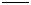 4) да одмах, а најкасније у року од 48 сати од момента наступања спречености ученика да
присуствује настави о томе обавести школу;5) да правда изостанке ученика, најкасније у року од осам дана од дана престанка
спречености ученика да присуствује настави одговарајућом лекарском или другом
релевантном документацијом;6) да на позив школе узме активно учешће у свим облицима васпитног рада са учеником;7) за повреду забране из чл. 110-112. Закона о основама система образовања  и васпитања
учињену од стране ученика;8) за теже повреде обавезе ученика из члана 83. Закона о основама система образовања и
васпитања;9) да поштује правила школе.Школа подноси захтев за покретање прекршајног поступка, односно кривичну пријаву
ради утврђивања одговорности родитеља, односно другог законског заступника из разлога
прописаних ставом 1. овог члана.VIII ПРЕЛАЗНЕ И ЗАВРШНЕ ОДРЕДБЕЧлан 83.Овај Правилник ступа на снагу осмог дана од дана објављивања на огласној табли школе.Члан 84. Ступањем на снагу овог Правилника престаје да важи Правилник о
васпитно-дисциплинској одговорности , деловодни број 184-1/2012 од 05.04.2012 .године.Члан 85. Поступци започети до дана ступања на снагу овог Правилника биће окончани по
Правилнику број  184-1/2012 од 05.04.2012 Број _156/2019______________ ПРЕДСЕДНИК ШКОЛСКОГ ОДБОРАДатум _28.02.2019 ______ Родољуб АрсенијевићДатум објављивања ____01.03.2019_године__________Датум ступања на снагу ____09.03.2019 године ____________                                                                                                       Секретар	школе                                                                                                                                        Начин реализацијеДинамикаПраћењеПодршка у реализацији активностиOПОМЕНАПродужетак обавезе редара5 дана у једној недељиOдељењски старешина самостално (могућа подршка члана ОВ или ППС)Дежурни наставникУКОР ОДЕЉЕЊСКОГ СТАРЕШИНЕБрига о простору у коме ученици  бораве (нпр. уређивање учионице, библиотеке, продуженогборавка; помоћ у размештању клупа, одржавању простора  и сл.)2 пута недељно 3 недељеOдељењски старешина самостално (могућа подршка члана ОВ или ППС)Библиотекарнаставник,помоћно особљеУКОР ОДЕЉЕЊСКОГ СТАРЕШИНЕПомоћ дежурном наставнику за време одмора;2 пута недељно 3 недељеOдељењски старешина самостално (могућа подршка члана ОВ или ППС)Дежурни наставник,помоћно особљеУКОР ОДЕЉЕЊСКОГ СТАРЕШИНЕПомоћ домару (поправке)2 пута недељно 3 недељеOдељењски старешина самостално (могућа подршка члана ОВ или ППС)ДомарУКОР ОДЕЉЕЊСКОГ СТАРЕШИНЕУређење школског дворишта (нпр. чишћење снега, oкопавање цвећа, фарбање ограда или клупа)2 пута недељно 3 недељеOдељењски старешина самостално (могућа подршка члана ОВ или ППС)ДомарУКОР ОДЕЉЕЊСКОГ ВЕЋАРадионица/презентација/предавање за одељењску заједницу на тему безбедности, насиља или друге области у оквиру које је ученик прекршио правила, односно у вези са учињеном повредом обавезе1 Радионица/презентација/ предавањеОдељењски старешина у сарадњи са једним или више наставника, односно ППС које одреди ОВУКОР ОДЕЉЕЊСКОГ ВЕЋАПомоћ стручном сараднику, библиотекару, педагогу, психологу(нпр. у припреми радиониоце, остваривању радионице, припреми предавања/материјалаза остваривање предавања – нпр. дељење материјала, техничка подршкаприликом  презентације, предавања, рад.и  др.)2 пута недељно 3 недељеОдељењси старешина у сарадњи са једним или више наставника, односно ППС које одреди ОВБиблиотекарстручни сарадникУКОР ОДЕЉЕЊСКОГ ВЕЋАПомоћ наставницима у припреми материјала за организацију ваннаставних активности  (секције и приредбе)3 пута недељно 3 недељеОдељењси старешина у сарадњи са једним или више наставника, односно ППС које одреди ОВНаставнициНачин реализацијеДинамикаПраћењеПодршка у реализацији активностиУништење, оштећење, скривање,изношење, преправка или дописивање података у евиденцији коју води школа или друга организација, односно орган;преправка или дописивање података ујавној исправи коју издаје школа или орган,односно исправи коју изда друга организацијаБрига о простору у коме ученици бораве уређење учионице, библиотеке, продуженог боравка, фискултурне сале, ТВ сале и сл; помоћ у размештању клупа; помоћ у oдржавању простора и др.);Еко патрола - нa великом одмору обавештава ученике    кojи бацају смеће ван корпе  да то не чине и да убаце смеће3 пута недељно 4 недељеОдељењски старешина у сарадњи са једним или више наставника, односно ППС које одреди директор решењемБиблиотекар, наставник из продуженог боравка, наставник физичког васпитања,наставник биологије,помоћно особљеУништење или крађа имовине школе,привредног друштва, предузетника,ученика или запосленогБрига о простору у коме ученици бораве уређење учионице, библиотеке, продуженог боравка, спортске  хале и сл; помоћ у размештању клупа; помоћ у oдржавању простора и др.);Еко патрола - нa великом одмору обавештава ученике    кojи бацају смеће ван корпе  да то не чине и да убаце смеће у корпу4 пута недељно 4 недељеОдељењски старешина у сарадњи са једним или више наставника, односно ППС које одреди директор решењемБиблиотекар, наставник из продуженог боравка, наставник физичког васпитања,наставник биологије,помоћно особљеПоседовање, подстрекавање, помагање, давање другом ученику и употреба aлкохола, дувана, наркотичког сре- дства или  психоактивне супстанце;Радионица/презентација/ предавање у оквиру теме у вези са кojом je начињена повреда: о употреби дрога, алкохола, цигарета на нивоу ЧОС-a1 предавање / презентација / радионицаОдељењски старешина у сарадњи са једним или више наставника, односно ППС које одреди директор решењемВршњаци -чланови Ученичког парламента Уношење у школу или другуорганизацију оружја, пиротехничког средства или другог предмета којим можеда угрози или повреди друго лице;Одлазак у полицијску/ватрогасну станицу иинформисање o превенцији кроз сарадњу  са родитељима, презентација на ЧОС-у1 предавање / презентација / радионицаОдељењски старешина у сарадњи са једним или више наставника, односно ППС које одреди директор решењемМУП, родитељПонашање ученика којим  угрожава властиту безбедност или безбедност других ученика, наставника и запослених у школи, у школским и другим активностима које се остварују ван школе, а које школа организује и које доводи до њиховог физичког  и психичког поврећивањаПомоћ у организовању спортске недеље5 дана у оквиру спортске недељеОдељењски старешина у сарадњи са једним или више наставника, односно ППС које одреди директор решењемНаставник физичког васпитањаУпотреба мобилног телефона, електронског уређаја и другог средства у сврхе којима се угрожавају  права других или у сврхе преваре у поступку оцењивања;Остваривање хигијене тастатура и монитора у техничко информатичком кабинету;Радионица 4 пута недељно 4 недељеОдељењски старешина у сарадњи са једним или више наставника, односно ППС које одреди директор решењем Наставник информатике,Вршњаци чланови Ученичког парламентаНеоправдано изостајање са наставе идругих облика образовно-васпитног радавише од 25 часова у току школске године,од чега више од 15 часова наконписменог обавештавања родитеља;Помоћ домару у радионици (нпр. поправка) и упознавање са заштитом на раду у установи и друга помоћ домару (нпр. уређење дворишта и простора око школе – чишћење снега, лишћа, окопавање цвећа, одржавање спортских терена и др.);4 пута недељно 4 недељеОдељењски старешина у сарадњи са једним или више наставника, односно ППС које одреди директор решењемДомар, родитељ, помоћно особљеУчестало чињење лакших повреда обавеза у току школске године, под условом да су предузете  неопходне мере ради корекције понашања ученика.Помоћ главном дежурном наставнику у остваривању дежурства на великим одморима4 пута недељно 4 недељеОдељењски старешина у сарадњи са једним или више наставника, односно ППС које одреди директор решењемДежурни наставникНачин реализацијеДинамикаПраћењеПодршка у реализацији активностиЗабрана дискриминације;организовање предавања / презентације / радионице за ученике на тему дискриминације;1 предавање / презентација / радионицаОдељењски старешина у сарадњи са једним или више наставника, односно ППС које одреди директор решењемТим за дискриминацију, насиље, злостављање и занемаривањеЗабрана насиља, злостављања и занемаривања;организовање предавања / презентације / радионице за ученике на тему забране насиља злостављања и занемаривања;1 предавање / презентација / радионицаОдељењски старешина у сарадњи са једним или више наставника, односно ППС које одреди директор решењемТим за дискриминацију, насиље, злостављање и занемаривањеЗабрана понашања које вређа углед, част и достојанство.организовање предавања / презентације / радионице за ученике на тему животних вредности;1 предавање / презентација / радионицаОдељењски старешина у сарадњи са једним или више наставника, односно ППС које одреди директор решењемТим за дискриминацију, насиље, злостављање и занемаривање